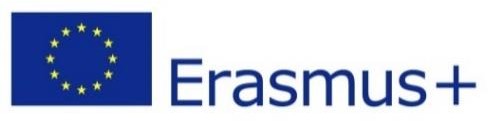 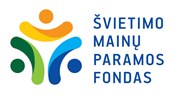 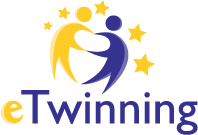 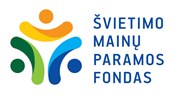 KONKURSO „GERIAUSIAS LIETUVOS „ETWINNING“ PROJEKTAS 2022“ NUOSTATAIBENDRIEJI NUOSTATAIVšĮ Švietimo mainų paramos fondas (toliau – Fondas) organizuoja konkursą „Geriausias Lietuvos„eTwinning“ projektas 2022“, kuriame dalyvauja laikotarpiu nuo 2021-07-15 iki 2022-06-30 (imtinai) paraiškas Nacionaliniam kokybės ženkleliui (toliau – NKŽ) „eTwinning“ platformoje pateikę ir jį gavę mokytojai.KONKURSO TIKSLASAtrinkti geriausius Lietuvoje „eTwinning“ mokyklų bendradarbiavimo projektus ir viešinti„eTwinning“ projektų rezultatus, dalyvavimo juose mastą bei naudą.DALYVAVIMO KONKURSE SĄLYGOSKonkurso metu projektai bus vertinami šiose projektų dalyvių amžiaus kategorijose:3–6 metų mokiniai;7-11 metų mokiniai;12–15 metų mokiniai;16–20 metų mokiniai.Taip pat projektai vertinami papildomose teminėse kategorijose:„Mūsų ateitis – gražu, tvaru, įtrauku: mokyklos ir naujasis europinis bauhauzas“ („eTwinning“ metų tema);Metų debiutas (pirmasis mokytojo „eTwinning“ gautas NKŽ);„eTwinning“ ir „Erasmus+“ sinergija („Erasmus+“ projekto įgyvendinimas pasitelkus „eTwinning“);„eTwinning“ ambasadorių įgyvendinami projektai. Projektas patenka į kategoriją, jei NKŽ paraiškos teikimo metu paraišką teikęs asmuo buvo „eTwinning“ ambasadorius(-ė).Tas pats asmuo už įgyvendintą projektą gali būti apdovanotas tik vienoje konkurso kategorijoje (toje, kurioje surinko daugiausia balų).Projekto dalyvių amžiaus kategorijoje numatoma skirti po 3 laimėtojus, papildomose teminėse kategorijose – po 1.  2021 metų konkurso nugalėtojai „Geriausias Lietuvos „eTwinning“ projektas 2022“ konkurse dalyvauti negali (sąrašas čia https://www.etwinning.lt/wp-content/uploads/2021/08/Nacionalinio-konkurso-nugaletojai-2021.pdf). KONKURSO TVARKA IR TERMINAI „Geriausias Lietuvos „eTwinning“ projektas 2022“ konkurso kandidatus vertina ir nugalėtojų sąrašą siūlo „eTwinning“ projekto atrankos komisija, nugalėtojų sąrašas tvirtinamas Fondo direktoriaus įsakymu. Konkurso rezultatai bus paskelbti nacionalinėje „eTwinning“ interneto svetainėje http://www.etwinning.lt/ ne vėliau kaip iki 2022-09-30. Konkurso nugalėtojai taip pat bus informuojami el. paštu.PRIZAIKonkurso nugalėtojai (t. y. apdovanotame projekte dalyvavę mokiniai ir lydintis mokytojas) bus pakviesti į programos „eTwinning“ mokinių stovyklą Lietuvoje 2022 m. rudenį (3-6 m. kategorijos laimėtojams atskiras prizas – teminiai užsiėmimai jų ugdymo įstaigoje) arba teminius praktinius užsiėmimus. Apie konkretų kviečiamų mokytojų ir mokinių skaičių bus informuojama konkurso nugalėtojams siunčiamame kvietime.Konkurso nugalėtojai (t. y. projektus įgyvendinę mokytojai) bus pakviesti dalyvauti kasmetinėje tarptautinėje „eTwinning“ konferencijoje 2022 m. spalio mėn., kuri vyks nuotoliniu būdu. Galutinė kvota, apibrėžianti kiek mokytojų galės dalyvauti konferencijoje, bus žinoma artėjant renginiui. Jei renginio organizatorių nustatyta kvota Lietuvai bus mažesnė nei norinčiųjų dalyvauti skaičius, bus organizuojama dalyvių atranka.Dėl COVID-19 pandemijos ar kitų nenumatytų aplinkybių visi šiuose nuostatuose minimi renginiai gali būti organizuojami kitokiu formatu.